Descriptif type Tessera Layout/Outline
Mesure : m², par mètre carré, selon type Code de mesure : surface netteMatériau : Revêtement de sol textile tufté en dalles U3 P3
Fourniture d’un revêtement de sol textile tufté bouclé chiné constitué de fibres 100% polyamide 6 et teintées masse, en dalles plombantes 50 x 50 cm, et en lames plombantes 25 x 100 cm, de type Tessera outline. Avec une palette en dalles de 32 couleurs neutres et 8 dessins lignés, les dalles offrent différentes possibilités de conception créative. 14 couleurs neutres et 4 dessins lignés disponibles en lames avec des fibres teintées masse qui lui confèrent une meilleure tenue dans le temps.
Il associera une très bonne résistance au trafic (nombre de tuft de 193 060 /m²) et une efficacité acoustique aux bruits de choc déclarée ΔLw = 27 dB et une absorption acoustique de αw = 0,15.
Il sera antistatique bureautique et adapté pour pose dissipatrice.

En fin de vie, Tessera outline sera 100% valorisable. La dalle de moquette contient jusqu’à  50 % de contenu recyclé sur la totalité de son poids et sa production se fait exclusivement avec de l’électricité verte issue à 100% de sources renouvelables. Cela fait partie d’un système de gestion environnementale efficace certifié ISO 14001. L’usine qui produit les dalles de moquette est certifiée ISO 9001, SA 8000 en OHSAS 18001. Il bénéficiera impérativement d’une garantie de 10 ans et pourra obtenir une extension jusqu’à 6 ans supplémentaires (suivant conditions de mise en œuvre des tapis de propreté Coral ou Nuway du fabriquant(1)).
L’extension de garantie peut s’appliquer à partir du 2e ML de Tapis de Propreté Coral® ou de la mise en place d’un système Nuway® selon trafic (voir conditions sur www.forbo-flooring.fr).Spécifications techniques selon EN 1307 et EN 14041Spécifications techniques selon EN 14041BREEAM ratings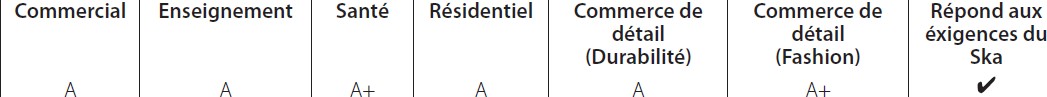 Mode de pose

Mode de pose :
Pose poissante ou collée : mise en œuvre et type de colle (type V41 green) suivant préconisations du fabricant et dans le respect du NF DTU 53.12.
En fonction de la classification UPEC des locaux du CSTB et de la nature du support l'Entreprise devra utiliser les méthodologies de mise en œuvre qu'implique le classement E.
E1 : joints vifs
Dans le cas d'une pose sur terre-plein, l'entreprise prendra les dispositions nécessaires de préparation du support pour réaliser une barrière anti-humidité selon les prescriptions du NF DTU 53.12.
L'entreprise installera les compléments de finition utiles disponibles auprès du fabricant : plinthes complètes ou plinthes décoratives PVC.
Entretien :
L'entreprise en charge du nettoyage des revêtements devra impérativement respecter les protocoles d'entretien du fabricant.
La notice d'entretien devra être transmise par le présent lot revêtement de sol ou par le fabricant.
DescriptionDalle/lame de tapis bouclé basse tuftéDimension50 x 50 cm/100 x 25 cmÉpaisseur totale5,8 mm +/- 10 %Épaisseur du velours2,9 mm +/- 0,5 mmNombre de références40 coloris en dalles 50 x 50 cm (4 m² par boîte)ClassificationEN 130718 coloris en lames 100 x 25 cm (4,5 m² par boîte)Classification luxeEN 1307Classe 33Matière du veloursLC1Méthode de teinture100 % polyamide 6Densité du velours100 % solution dyedPoids du velours193.060 par m²+/- 10 %Poids de velours effectifISO 8543383 g/m² +/- 10% couleurs neutres339 g/m² +/- 10% dessins lignésDensité du veloursISO 85430,119 g/cm³ couleurs neutres0,106 g/cm³ dessins lignésPoids total3.895 g/m² +/- 10 %SupportEN-ISO 23997Polyester/NylonEnversProbac remplisseur minéral avec un faible montant de bitume modifié et flocons polyester, contient plus de 76 % de contenu recyclé.Résistance à la chaise à roulettesBS EN985Minimum valeur R : ≥ 2,4Solidité des couleurs à la lumièreBS EN ISO 105 B02≥ 5Stabilité dimensionnelleBS EN 986≤ 0,2 %Réduction des bruits d’impactISO 10140-3ΔLw = 27 dBAbsorption acoustiqueEN ISO 354αw = 0,15Matériaux recyclésContient plus de 50 % de recyclé par poids.SkaRépond aux critères Ska pour les revêtements de solsouples M12 dans les bureaux et les commerces de détail.Garantie10 ansRéaction au feuEN 13501-1Bfl -s1Résistance au glissementEN 13893DS≥0,30Accumulation charges électrostatiquesBS-ISO 10965 & EN1815<1 x 109 Ω: Antistatique. Tension au niveau du corps :passage (< 2 kV). Protection à vie grâce à l’utilisation de filantistatique et de doublure.Résistance thermiqueISO 83020,078 W/m-K couleurs neutres0,07 W/m-K dessins lignésLabel Gutwww.pro-dis.infoOui